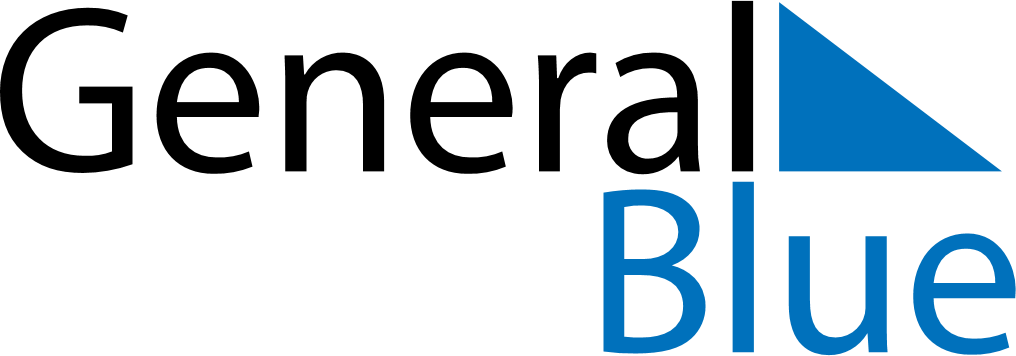 January 2020January 2020January 2020Cabo VerdeCabo VerdeMONTUEWEDTHUFRISATSUN12345New Year’s Day678910111213141516171819Democracy Day20212223242526Heroes’ Day2728293031